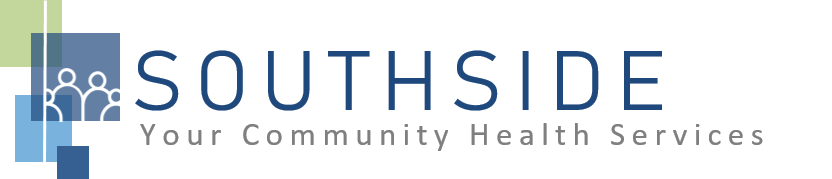 POSITION DESCRIPTIONJOB TITLE: 	Call Center Patient Care Representative – Bilingual (English/Spanish)REPORTS TO:	Call Center & PCR Optimization Specialist/EHR AnalystSTATUS:	Non-exempt (hourly)LOCATION:	Call Center (Sabathani)SCHS is a 90-100 employee, full-service, non-profit healthcare clinic serving the needs of the South Minneapolis community. Come make a difference in the lives of people every day while helping us achieve our mission: To improve the health of our patients and communities by delivering exceptional care, removing barriers, and promoting healthy lifestyles.ROLE:	This position exists to ensure efficient patient flow and excellent customer service; answers multi-line telephone and directs calls as appropriate. Answers incoming calls to schedule appointments for medical/dental/vision services and/or take complete and accurate messages. Interacting with patients via telephone and performs a range of duties which includes gathering required information in preparation for the patient's appointment.  JOB DUTIES: Answer the telephone during clinic hours; provide information or take complete and accurate messages as appropriate.Manage calls effectively and efficiently; assure patient flow is moving at required pace. Able to identify patient needs to ensure appropriate scheduling of appointments.Providing empathetic and compassionate service that leaves a good impression.Schedule medical/dental/vision appointments.Collect all required patient demographic information during scheduling. Determine if patient has existing insurance coverage; discuss payment options and schedule appointment with patient advocate, if necessary.Help patients resolve balances or set up payment plans when appropriate.Send mConsent form links for patients missing consent forms after scheduling an appointment.Answer voicemails, emails, in-basket messages, Epic bubbles and/or other requests from patients and/or healthcare providers while meeting or exceeding service level goals.Supports departmental changes, demonstrating flexibility and a positive attitude in a fast-paced, changing environment.Complete assigned administrative daily tasks between calls.Maintain a cancellation list and fill appointment openings.Attend and participate in staff meetings and committees.Assist with other duties and responsibilities as assigned.KNOWLEDGE, SKILLS, AND ABILITIES: Confidence, professional judgment, and grace under pressure.Works well both independently and as part of a team.Exceptional communication skills.Flexibility--nimble in response to an evolving workload.Ability to exhibit good rapport with clients of varying ethnic backgrounds and socio-economic status.Excellent time management and organizational skills.Attention to detail.Commitment to the SCHS mission and staff values.MINIMUM QUALIFICATIONS: Training as a receptionist and experience in scheduling medical or dental appointments preferred.Good computer and typing skills.Bilingual (English/Spanish) proficiency required.I have read and agree to abide by the job duties indicated above.Name ____________________________ Signature ________________________________________
Date ___________________